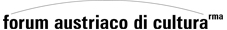 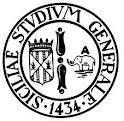 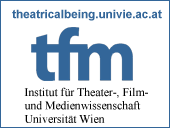 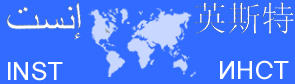 Università degli Studi di CataniaStruttura Didattica Speciale di Lingue e Letterature straniereL’Austria e il MediterraneoPeregrinazioni e sconfinamenti tra realtà e immaginario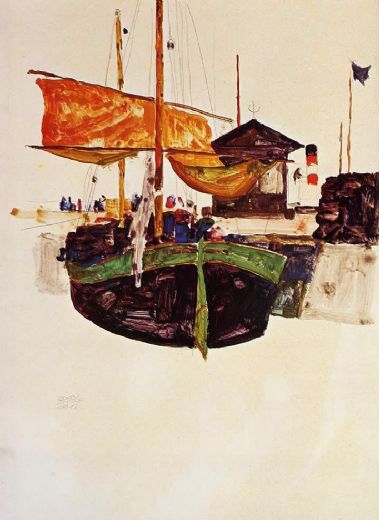                                        E. Schiele, Mein TriestConvegno patrocinato dal Forum austriaco di cultura - RomaEx Convento di Santa Teresa, Ragusa Ibla, 8-9 novembre 2016Herbert Arlt, Margherita Cottone, Giuseppe Dolei, Nicoletta Gagliardi, Arturo Larcati, Jutta Linder, Daniela Nelva, Lucia Perrone Capano, Gabriele C. Pfeiffer, Barbara Sabitzer, Alessandra Schininà, Giovanni Schininà, Beatrice TalamoOrganizzazione: A. Schininà, V. Di Clemente, IV Giornate Iblee della GermanisticaIl convegno rientra nel progetto di ricerca d’Ateneo FIR 2014 (C76ADB) "Ulissismo intellettuale dall'Ottocento ad oggi", p.i. Prof. N. Zago.